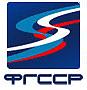 ЗАЯВКА 
на участие в семинаре по подготовке и аттестации 
спортивных судей по сноуборду.
19 – 21 октября 2012 г.
Москва, гостиница «Космос»ДАТА ПРИБЫТИЯ ______OCTOBER 2011                                         ДАТА ОТЪЕЗДА  _______OCTOBER 2011Проживание в гостинице «Космос» по льготному тарифу 18 – 21 октября (стоимость 4200 рублей в сутки за номер на двоих с завтраком). Комплексный обед оплачивается отдельно стоимость 300р) Для размещения брони просьба указать паспортные данные и ФИО не позднее 4 октября.Адрес гостиницы: 129366, Россия, Москва, Проспект Мира, 150 г. «Космос»Начало Семинаров:  09-30 19го Октября 2012г. 

Окончание Семинаров: 18-00 21го Октября 2012г.Расписание, Программа и Дополнительная информация: http://fgssr.ru/Sport/UI/Page/Competition/TourPage.aspx?t=4379&o=3275&s=111&pf=0|0|2012|10|0|0|0|0|2|&dco=19.10.2012Данную заявку просьба переслать НЕ ПОЗДНЕЕ:  12 октября 2012г., руководителю семинара Потапову А.Г. email: potapov@fgssr.ru	Cell phone: +(00)7-925-2266636Имя, ОтчествоИмя, ОтчествоФамилияФамилияДата рожденияДата рожденияПост.Адрес
AddressПочт.ИндексPostal codeГородСity/
TownМоскваМоскваМоскваМоскваМоскваСтранаCountryКонт.телефонPhone №e-maile-mailТекущая Судейская Категория 
(для ранее аттестованных)Текущая Судейская Категория 
(для ранее аттестованных)Текущая Судейская Категория 
(для ранее аттестованных)Текущая Судейская Категория 
(для ранее аттестованных)Пройденные ранее 
Судейские СеминарыПройденные ранее 
Судейские СеминарыГод, месяцГород, курортСтрана РоссияCountry   Готовность работать в НТОFax/Fax